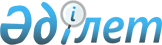 О становлении и развитии добычи углеводородного сырья в казахстанской части Каспийского моря
					
			Утративший силу
			
			
		
					Постановление Кабинета Министров Республики Казахстан от 13 февраля 1993 г. N 97. Утратило силу постановлением Правительства Республики Казахстан от 4 мая 2008 года N 406.



      


Сноска. Постановление Кабинета Министров Республики Казахстан от 13 февраля 1993 г. N 97 утратило силу постановлением Правительства РК от 04.05.2008 


 N 406 


.



      В целях создания условий по ускорению оценки и обеспечения эффективной разведки и добычи углеводородного сырья в прибрежном и мелководном секторах Каспийского моря, прилегающих к Атырауской и Мангистауской областям Республики Казахстан, Кабинет Министров Республики Казахстан постановляет: 



      1. Определить Министерство энергетики и топливных ресурсов Республики Казахстан в качестве органа, ответственного за координацию осуществления работ по геолого-геофизическим исследованиям, разведке и добыче углеводородного сырья казахстанской части Каспийского моря. Исследовательские работы координируются совместно с Министерством геологии и охраны недр Республики Казахстан. 



      Принять предложение Министерства энергетики и топливных ресурсов о создании для этих целей специализированной Государственной компании "Казахстанкаспийшельф" и образовании соответствующего международного консорциума. 



      2. Министерству энергетики и топливных ресурсов совместно с Министерством геологии и охраны недр, Национальной академией наук Республики Казахстан разработать и в установленном порядке внести на рассмотрение Кабинета Министров Республики Казахстан программу работ по оценке и развитию шельфовых месторождений, с учетом работ в прибрежных районах заповедной зоны Северного Каспия. 



      3. Министерству экономики Республики Казахстан предусмотреть выделение централизованных средств (в том числе с выделением валютных средств) для реализации программы по геолого-геофизическому исследованию и освоению нефтегазовых месторождений на акватории Каспийского моря. 



      4. Министерству геологии и охраны недр Республики Казахстан в соответствии с Кодексом Республики Казахстан о недрах и переработки минерального сырья в установленном порядке предоставить Государственной компании "Казахстанкаспийшельф" право на пользование недрами в акваториях казахстанского сектора Каспийского моря для геолого-геофизического изучения и добычи углеводородного сырья.<*> 



      Сноска. Пункт 4 считать утратившим силу после ратификации лицензии акционерного общества "Казахстанкаспийшельф" на недропользование - постановлением Правительства РК от 3 июля 1997 г. N 1050А 
 P971050A 
 А. 



      5. Главам администраций Мангистауской и Атырауской областей оказать помощь Государственной компании "Казахстанкаспийшельф" в выделении служебных и производственных помещений, жилой площади для специалистов, земельных отводов под строительство производственных баз и жилья, обеспечении средствами связи и услугами соцкультбыта. 



      6. Министерству энергетики и топливных ресурсов Республики Казахстан в целях создания условий для функционирования Государственной компании "Казахстанкаспийшельф" совместно с соответствующими министерствами и ведомствами решить вопросы выделения целевым назначением служебного автотранспорта, средств связи, необходимых материальных и финансовых ресурсов. 



      7. Министерству иностранных дел Республики Казахстан совместно с другими министерствами и ведомствами республики провести переговоры с государствами, прилегающими к Каспийскому морю, в части установления морских границ по акватории Каспийского моря и закрепить их соответствующим соглашением. 




 



             Премьер-министр 



           Республики Казахстан 

					© 2012. РГП на ПХВ «Институт законодательства и правовой информации Республики Казахстан» Министерства юстиции Республики Казахстан
				